2.
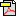 МОДЕЛИРОВАНИЕ МНОГОМЕРНОЙ ПЛОТНОСТИ РАСПРЕДЕЛЕНИЯ ВЕРОЯТНОСТЕЙ МГНОВЕННЫХ ЗНАЧЕНИЙ СИГНАЛА ПРИ ВОЗДЕЙСТВИИ НЕГАУССОВСКИХ ФЛУКТУАЦИОННЫХ МУЛЬТИПЛИКАТИВНЫХ ПОМЕХ
Артюшенко В.М., Воловач В.И., Аббасова Т.С.
Двойные технологии. 2020. № 1 (90). С. 66-69.